НАКАЗПО ГАННІВСЬКІЙ ЗАГАЛЬНООСВІТНІЙ ШКОЛІ І-ІІІ СТУПЕНІВПЕТРІВСЬКОЇ РАЙОННОЇ РАДИ КІРОВОГРАДСЬКОЇ ОБЛАСТІвід 10 грудня  2020 року                                                                                № 167с. ГаннівкаПро участь у І етапі конкурсу- захисту науково-дослідницьких робіт учнів-членів Малої академії наукЗгідно з наказом завідувача сектору освіти від 09 грудня № 196 «Про проведення І етапу конкурсу- захисту науково-дослідницьких робіт учнів-членів Малої академії наук»НАКАЗУЮ:1. Заступнику директора з навчально-виховної роботи Ганнівської загальноосвітньої школи І-ІІІ ступенів ГРИШАЄВІЙ О.В., заступнику завідувача з навчально-виховної роботи Володимирівської загальноосвітньої школи І-ІІ ступенів, філії Ганнівської загальноосвітньої школи І-ІІІ ступенів ПОГОРЄЛІЙ Т.М., заступнику завідувача з навчально-виховної роботи Іскрівської загальноосвітньої школи І-ІІІ ступенів, філії Ганнівської загальноосвітньої школи І-ІІІ ступенів БОНДАРЄВІЙ Н.П.: 1) до 15 грудня 2020 року забезпечити своєчасну подачу  заявок для участі у конкурсі;2) до 18 грудня 2020 року забезпечити подання наукових робіт до оргкомітету (центр дитячої та юнацької творчості);3) забезпечити умови для участі членів районної МАН та членів журі 23 грудня 2020 року  у конкурсі (додаток 1,2,3).2. Контроль за виконанням даного наказу покласти на заступника директора з навчально-виховної роботи Ганнівської загальноосвітньої школи І-ІІІ ступенів ОСАДЧЕНКО Н.М., завідувача Володимирівської загальноосвітньої школи І-ІІ ступенів, філії Ганнівської загальноосвітньої школи І-ІІІ ступенів МІЩЕНКО М. І., на завідувача Іскрівської загальноосвітньої школи І-ІІІ ступенів, філії Ганнівської загальноосвітньої школи І-ІІІ ступенів ЯНИШИНА В.М. Директор школи                                                                                          О.КанівецьЗ наказом ознайомлені:                                                                          О.ЩурикО.ГришаєваВ.ЯнишинМ.МіщенкоТ.ПогорєлаН.БондарєваДодаток № 1до наказу директора школи від 10.12.2020 року № 167СКЛАДжурі конкурсу науково-дослідницьких робітСекції української мови,світової літератури, англійської мовиГолова журіМИТЬКО	- вчитель комунального закладу  «Петрівське навчально- Наталія Павлівна 	виховного об’єднання «загальноосвітня школа І-ІІІступенів-гімназія»;Члени журі:КАЛІНЧУК	- вчитель  комунального закладу «Петрівське навчально-Світлана Юріївна	виховного об’єднання  «загальноосвітня школа І-ІІІ ступенів-гімназія»;СТЕЦЬ			- вчитель Новостародубської загальноосвітньої школи І-ІІІ Людмила Іванівна		ступенів.Секції історії України, правознавства, історичного краєзнавстваГолова журіСУЛІМА		- методист районного методичного кабінету комунальної Дмитро Олександрович	установи «Петрівський районний центр із обслуговування закладів освіти».Члени журі:АРТЕМЕНКО		- вчитель Луганської  загальноосвітньої школи І-ІІІ Ірина Михайлівна		ступенів;Секція психологіїГолова журіКУДРЯХІНА		- методист районного методичного кабінету комунальноїОлена Анатоліївна	установи «Петрівський районний центр із обслуговування закладів освіти».Члени журі:ГРИШАЄВА		- практичний психолог Ганнівської загальноосвітньої школи І- Олена Василівна 		ІІІ ступенів.Секції біології  людини, валеології,  зоології і ботаніки, екологіїГолова журіКОБИЛЯНСЬКА		- вчитель Новостародубської загальноосвітньої школи І-ІІІ Алла Леонідівна		ступенів.Член журі:ТИМЧЕНКО		- керівник екологічного гуртка районного центру Наталія Петрівна 		дитячої та юнацької творчості.Секція математикиГолова журіОШЕГА			- завідувач районного методичного кабінету комунальної Зоя Семенівна	установи «Петрівський районний центр із обслуговування закладів освіти».Члени журі:СОННИК	- вчитель комунального закладу «Петрівське навчально-Любов Миколаївна 	виховного об’єднання «загальноосвітня школа І-ІІІ ступенів-гімназія».Секціягеографії та ландшафтознавстваГолова журіСАВОСТІКОВА		- методист районного методичного кабінету комунальної Валентина Миколаївна 	установи «Петрівський районний центр із обслуговування закладів освіти».Члени журі:ЛЯХОВИЧ		- вчитель Володимирівської загальноосвітньої школи І-ІІ Ірина Богданівна	ступенів, філія Ганнівської загальноосвітньої школи  І-ІІІ ступенів;Додаток № 2до наказу директора школи від 10.12.2020 року № 167ПЕРЕЛІКнаукових відділень і секцій Додаток № 3до наказу директора школи від 10.12.2020 року № 167УМОВИпроведення І-ІІ етапів Всеукраїнського конкурсу-захисту науково-
дослідницьких робіт учнів-членів Малої академії наук
України в Кіровоградській областіІ.	Загальні положення Ці Умови визначають порядок організації та проведення І-ІІ етапів Всеукраїнського конкурсу-захисту науково-дослідницьких робіт учнів - членів Малої академії наук України в Кіровоградській області (далі - Конкурс).У цих Умовах терміни вживаються в такому значенні:        науково-дослідницька робота - індивідуальний дослідницький проєкт (далі - проєкт) наукового або науково-прикладного характеру, що має суспільно значимий результат, провадиться із застосуванням наукових методів. Складовими проєкту є дослідницька робота, постерний захист, виступ на науковій конференції.дослідницька робота - академічний текст, що розкриває актуальність, методологію й результати реалізації проєкту, засвідчує володіння учасником Конкурсу понятійно-категоріальним апаратом із обраної теми, компетентностями академічного письма.постерний захист - представлення з використанням постера (плаката) наукового апарату дослідження, ходу та реалізації проєкту у формі короткого повідомлення та відповідей на питання журі;наукова конференція - науковий захід під час якого учасники представляють найбільш вагомі здобутки проєкту в формі наукової доповіді (повідомлення);анотація - узагальнений короткий виклад основного змісту дослідницької роботи, що дозволяє зрозуміти її суть і містить ключові слова;декларація академічної доброчесності - документ, який учасник Конкурсу підписує особисто, чим засвідчує, що дослідницьку роботу виконано відповідно до зазначених у цій декларації принципів академічної доброчесності;мотиваційний лист - короткий текст, який сутнісно відображає персональні цінності учасника Конкурсу та його зацікавленість у реалізації проєкту.Терміни: «академічна доброчесність», «порушення академічної доброчесності» вживаються в цих Умовах у значеннях, наведених в Законі України «Про освіту».Конкурс проводиться щорічно з метою духовного, творчого, інтелектуального розвитку учнівської молоді, виховання її в дусі патріотизму та демократичних цінностей, прищеплення навичок науково-пошукової роботи, створення умов для формування інтелектуального потенціалу нації.Основним завданням Конкурсу є виявлення та підтримка інтелектуально та творчо обдарованої молоді Кіровоградщини, залучення її до науково - дослідницької та експериментальної роботи, формування активної громадянської позиції, виховання наполегливості, вміння формувати та відстоювати власну думку.Керівником Конкурсу є департамент освіти і науки Кіровоградської обласної державної адміністрації, який забезпечує контроль за дотриманням вимог цих Умов.Організатором та координатором Конкурсу є Кіровоградська Мала академія наук учнівської молоді (далі - КМАНУМ).Організацію та проведення Конкурсу КМАНУМ здійснює спільно з закладами вищої освіти, закладами загальної середньої, позашкільної, професійної (професійно-технічної), фахової передвищої освіти.Правові відносини, пов'язані із захистом й обробкою персональних даних учасників, здійснюються з дотриманням вимог Закону України «Прозахист персональних даних».ІІ.	Учасники КонкурсуУчасть у Конкурсі беруть здобувачі освіти закладів загальної середньої, позашкільної, професійної (професійно-технічної), фахової передвищої, вищої (І курс) освіти віком, як правило, від 14 до 18 років, які за станом здоров'я можуть бути допущені до участі II етапі Конкурсу та які у відповідних наукових секціях посіли, як правило, перші місця за підсумками I етапу Конкурсу (далі - учасники).Учасник може брати участь у декількох наукових секціях за умови подання відповідної кількості науково-дослідницьких робіт (проєктів), різних за змістом відповідно до напрямів наукових секцій.Кількість учасників, які можуть брати участь у І етапі Конкурсу від одного навчального закладу, не обмежується.У ІІ етапі Конкурсу беруть участь учасники, які посіли перші місця за підсумками І етапу Конкурсу у відповідних наукових секціях та слухачі Кіровоградської Малої академії наук учнівської молоді, які пройшли відбірковий етап у своїх наукових секціях та рекомендовані науковим керівником секції.У разі відмови від участі в ІІ етапі учасника, що зайняв перше місце на І етапі, до участі у конкурсі може бути допущений учасник, який посів ІІ місце.У разі офіційного звернення заміна попередньо заявленого учасника ІІ етапу здійснюється за рішенням організаційного комітету ІІ етапу Конкурсу.До складу команди від об'єднаної територіальної громади, району, міста, закладу обласного підпорядкування включається по одному переможцю від секції та додатково слухачі КМАНУМ, рекомендовані територіальним відділенням.До місця проведення кожного етапу Конкурсу учасники прибувають організовано в супроводі керівника команди, який призначається наказом відповідного органу управління освітою з числа керівників гуртків, секцій, педагогічних працівників навчальних закладів.Керівник команди забезпечує збереження життя та здоров'я членів команди, прибуття до місця проведення Конкурсу та їх повернення до закладів освіти.Команду чисельністю понад 5 осіб супроводжує двоє дорослих, які є керівниками команди.Учасники Конкурсу зобов'язані дотримуватись вимог цих Умов, порядку проведення відповідного етапу Конкурсу, правил техніки безпеки.У разі порушення учасником цих Умов організаційний комітет відповідного етапу Конкурсу має право дискваліфікувати такого учасника.Ш. Організаційний комітет КонкурсуДля організації та проведення кожного етапу Конкурсу створюються організаційні комітети.Організаційний комітет кожного етапу Конкурсу формується з числа керівників навчальних закладів, працівників органів управління освітою, територіального відділення Малої академії наук України, педагогічних, наукових і науково-педагогічних працівників наукових і методичних установ та організацій, представників засобів масової інформації, громадських і благодійних організацій, органів місцевого самоврядування та державних органів (за згодою).Організаційні комітети І етапу Конкурсу формуються місцевими органами управління освітою.Персональні склади організаційних комітетів І етапу Конкурсу затверджуються наказами місцевих органів управління освітою.Організаційний комітет ІІ етапу Конкурсу створюється департаментом освіти і науки Кіровоградської обласної державної адміністрації за поданням територіального відділення Малої академії наук України.Персональний склад оргкомітету ІІ етапу Конкурсу затверджується наказом департаменту освіти і науки Кіровоградської обласної державної адміністрації.До складу кожного організаційного комітету входять: голова, члени організаційного комітету та секретар.Очолює організаційний комітет голова, який визначає та розподіляє повноваження членів організаційного комітету, керує роботою з організації й проведення відповідного етапу Конкурсу.Члени організаційного комітету здійснюють організаційну роботу щодо проведення відповідного етапу Конкурсу та забезпечують порядок його проведення.Секретар організаційного комітету:оформляє документацію щодо проведення та підбиття підсумків відповідного етапу Конкурсу;сприяє висвітленню результатів відповідного етапу Конкурсу в засобах масової інформації;відповідає за зберігання документів та матеріалів щодо проведення відповідного етапу Конкурсу.Документація ІІ етапу Конкурсу зберігається протягом трьох років в КМАНУМ.Журі І-II етапів КонкурсуЖурі Конкурсу створюється з метою забезпечення об'єктивності оцінювання ппроєктів, їх представлення учасниками та визначення переможців відповідного етапу Конкурсу.Журі кожного етапу Конкурсу формується з числа працівників органів управління освітою, територіального відділення Малої академії наук України, педагогічних, наукових і науково-педагогічних працівників навчальних закладів, наукових і методичних установ та організацій, представників органів державної влади (за згодою) тощо.Кількість членів журі не повинна перевищувати третину від кількості учасників у науковій секції, але становити не менше трьох осіб.Склад журі І етапу затверджується наказами відповідних відділів, управлінь освіти об'єднаних територіальних громад, районних державних адміністрацій, міських рад, закладів обласного підпорядкування, професійно- технічних та закладів вищої освіти І-ІІ рівнів акредитації.Склад журі ІІ етапу затверджується наказом департаменту освіти і науки Кіровоградської обласної державної адміністрації. Допускається об'єднання журі декількох секцій за спорідненими розділами наук, якщо кількість заявлених в одній із секцій учасників менша 6.Журі очолює голова, який організовує роботу членів журі, проводить засідання журі, забезпечує об'єктивність розгляду апеляцій, бере участь у визначенні переможців відповідного етапу Конкурсу в науковій секції, підписує оціночні протоколи.Члени журі:забезпечують об'єктивність оцінювання проєктів учасників; заповнюють оціночні протоколи I-IIетапу Конкурсу в науковій секції; визначають переможців I-IIетапу Конкурсу в науковій секції.Секретар журі забезпечує зберігання, систематизацію, оформлення документів і матеріалів I-IIетапу Конкурсу.Строки, місце та умови проведення КонкурсуКонкурс проводиться у два етапи:І етап проводиться в об'єднаних територіальних громадах, районах, містах відділами, управліннями освіти райдержадміністрацій, міських рад, закладами обласного підпорядкування, професійно-технічними та закладами вищої освіти І-ІІ рівнів акредитації;IIетап проводиться в м. Кропивницькому департаментом освіти і науки Кіровоградської обласної державної адміністрації та Кіровоградською Малою академією наук учнівської молоді Центральноукраїнського наукового ліцею- інтернату.У загальноосвітніх, позашкільних і професійно-технічних навчальних закладах може проводитися відбірковий тур І етапу Конкурсу у формі конференцій наукових товариств учнів, якщо такі товариства у цих закладах діють.Порядок організації та проведення конференції наукового товариства учнів визначається наказом керівника навчального закладу або керівним органом наукового товариства.Підсумки конференції наукового товариства учнів затверджуються наказом керівника навчального закладу. На підставі цього наказу визначається список учнів, які братимуть участь у І етапі Конкурсу.Координацію І та ІІ етапів Конкурсу забезпечує Кіровоградська Мала академія наук учнівської молоді.Строки, місце проведення, визначення результатів І етапу Конкурсу, а також інші умови, передбачені цими Умовами, та строки подання робіт на ІІ етап Конкурсу визначаються окремими наказами відділів, управлінь освіти райдержадміністрацій, міських рад, закладів обласного підпорядкування, професійно-технічних та закладів вищої освіти І-ІІ рівнів акредитації.Строки, місце проведення ІІ етапу Конкурсу, а також інші умови, передбачені цими Умовами, у тому числі строки подання робіт на ІІІ етап Конкурсу визначається наказом департаменту освіти і науки Кіровоградської обласної державної адміністрації.Переліки наукових відділень, наукових секцій, в яких проводяться І і ІІ етапи Конкурсу, затверджуються окремими наказами відповідних органів управління освітою з урахуванням поданих заявок.Для участі у І етапі Конкурсу керівники навчальних закладів, у яких навчаються учасники, у встановлені відповідними наказами строки подають до організаційних комітетів І етапу такі документи:заявки на участь у І етапі Конкурсу за формою згідно з додатком 1; науково-дослідницькі роботи (проєкти) учасників.Підсумки проведення І етапу Конкурсу затверджуються наказами місцевих органів управління освітою на підставі протоколів журі та оприлюднюються на офіційних веб-сайтах цих органів управління освітою не пізніше ніж через 10 календарних днів після закінчення І етапу.У підсумковому наказі І етапу обов'язково вказується:прізвище, ім'я, по батькові (в називному відмінку) переможців і учасників І етапу Конкурсу, назва закладу освіти та клас (курс) навчання;прізвище, ім'я, по батькові кандидатів до складу команди для участі в ІІ етапі Конкурсу;інформація про результати і рівень проведення І етапу Конкурсу.За результатами І етапу Конкурсу та за рекомендаціями Кіровоградської Малої академії наук учнівської молоді формуються команди для участі в ІІ етапі.Для участі у ІІ етапі Конкурсу організатором І етапу у встановлені відповідними наказами строки учасниками подаються до організаційного комітету ІІ етапу такі документи:копія підсумкового наказу відповідного органу управління освітою про результати проведення I етапу Конкурсу;заявки на участь у II етапі Конкурсу (додаток 1);науково-дослідницькі роботи (проєкти) на паперових і електронних носіях;анотації дослідницьких робіт усіх учасників IIетапу Конкурсу на одному електронному носії;мотиваційний лист (додаток 2);декларації академічної доброчесності (додаток 3);паспорт експоната (розробки) - за їх наявності (додаток 4);інформація про результативність участі вихованців територіального відділення Малої академії наук України в І етапі Конкурсу (додаток 5);анкета учасника IIетапу Конкурсу (додаток 6);по дві фотографії кожного учасника розміром 3,5 х 4,5 см.За відсутності інформації про проведення І етапу та заявок, неправильного їх оформлення або порушення строку подання, питання участі команди в ІІ етапі конкурсу-захисту вирішується оргкомітетом.        11.  Підсумки проведення ІІ етапу Конкурсу затверджуються наказом департаменту освіти і науки Кіровоградської обласної державної адміністрації на підставі протоколів журі та оприлюднюються на офіційних веб-сайтах органу управління освітою та КМАНУМ не пізніше ніж через 10 календарних днів після закінчення ІІ етапу.За результатами ІІ етапу Конкурсу формуються команди для участі у ІІІ етапі та проводиться поглиблена підготовка рекомендованих учнів, що ввійшли до складу команди.	12. Науково-дослідницькі роботи мають бути оформлені згідно з Вимогами щодо написання, оформлення та представлення дослідницьких робіт (додаток 7).Учасник має право подати на IIетап Конкурсу дослідницьку роботу, яка була представлена у попередні роки, за умови, що така робота містить суттєве доопрацювання з отриманням принципово нових результатів.	13. Документація і науково-дослідницькі роботи І етапу Конкурсу науково-дослідницьких робіт учнів-членів Малої академії наук України зберігаються протягом року у відділах, управліннях освіти об'єднаних територіальних громад, районних державних адміністрацій, міських рад, закладах обласного підпорядкування, професійно-технічних та закладах вищої освіти І-ІІ рівнів акредитації.	14. Документація і науково-дослідницькі роботи ІІ етапу конкурсу-захисту науково-дослідницьких робіт учнів-членів Малої академії наук України зберігаються протягом трьох років у Кіровоградській Малій академії наук учнівської молоді.15. Втручання батьків та інших осіб у процедуру проведення Конкурсу, в роботу організаційного комітету та журі забороняється. Під час роботи журі дозволяється присутність лише учасників у відповідній секції, секретаря секції та членів оргкомітету IIетапу Конкурсу.16. Фото-, кіно-, телезйомки під час проведення Конкурсу здійснюються з дотриманням вимог чинного законодавства.Програма КонкурсуКонкурс проводиться за такими розділами:заочне оцінювання науково-дослідницьких робіт;постерний захист;наукова конференція.Заочне оцінювання дослідницьких робіт здійснюється журі на предмет дотримання учасниками Вимог щодо написання, оформлення та представлення дослідницьких робіт згідно з додатком 7 до цих Правил.Постерний захист на I-IIетапі Конкурсу проходить у відділеннях або кожній науковій секції окремо.Постер має містити інформацію, зокрема про мету, завдання, об'єкт, предмет, результати дослідження, висновки згідно з Вимогами до оформлення постера (додаток 8).Під час постерного захисту учасник може використовувати макети (прототипи, демонстраційні моделі), які відповідають правилам техніки безпеки та розміщуються на робочому місці учасника.Для представлення проєкту учаснику надається до 3 хвилин, на відповіді на запитання журі - від 7 до 15 хвилин.Наукова конференція проходить у відділеннях або кожній науковій секції окремо. Порядок виступів учасників і дебатів визначаються журі.Для виступу на науковій конференції учаснику надається до 7 хвилин, для відповіді на запитання - до 3 хвилин.Після виступу всіх учасників у науковій секції журі проводить оцінювання їхніх виступів.Під час оцінювання виступів учасників забороняється присутність осіб, які не є членами журі.На підставі протоколів заочного оцінювання дослідницьких проєктів, постерного захисту та наукової конференції організаційним комітетом складається підсумковий протокол проведення I -IIетапу Конкурсу в кожній науковій секції, який є підставою для встановлення результатів.Умови визначення результатів КонкурсуВизначення результатів II етапу Конкурсу здійснюється за допомогою факторно-критеріальної моделі визначення результатів IIетапу Конкурсу (додаток 9), розробленої на основі кваліметричного підходу - оцінювання якісних показників за допомогою кількісних балів.Переможці IIетапу Конкурсу визначаються в кожній науковій секції окремо за сумою балів, набраних учасниками в усіх розділах програми.Переможцями IIетапу Конкурсу є учасники, які в наукових секціях посіли перше, друге та третє місця та відзначені дипломами відповідно I, IIта IIIступенів.Кількість призових (перших, других, третіх) місць за результатами IIетапу Конкурсу становить, як правило, не більше 50 відсотків від загальної кількості учасників у кожній секції окремо з орієнтовним розподілом їх у співвідношенні 1:2:3. Для розподілу призових місць може використовуватись Таблиця орієнтовного розподілу призових місць (додаток 10).Перше місце може визначатися, якщо учасник набрав 85 і більше балів.Друге місце може визначатися, якщо учасник набрав 80 і більше балів.Третє місце може визначатися, якщо учасник набрав 75 і більше балів.VШ. Нагородження переможців КонкурсуПереможці усіх етапів Конкурсу нагороджуються дипломами переможців.Учасники, які не стали переможцями І чи ІІ етапів Конкурсу, нагороджуються дипломами учасників.Дипломи переможців і учасників підписують:за підсумками І етапу Конкурсу - керівники місцевих органів управління освітою;за підсумками ІІ етапу Конкурсу - керівник органу управління освітою в Кіровоградській області, Президент Кіровоградської Малої академії наук учнівської молоді.Результати кожного етапу Конкурсу затверджуються наказом відповідного органу управління освітою.Автори кращих проєктів Конкурсу можуть бути відзначені спеціальними дипломами, відзнаками та призами, а також спеціальними стипендіями установ, закладів, громадських та благодійних організацій тощо.ІХ. Фінансування КонкурсуВитрати на організацію та проведення Конкурсу здійснюються за рахунок коштів, не заборонених чинним законодавством України.Харчування учасників Конкурсу проводиться за нормами, передбаченими для вихованців училищ фізичної культури.За науковими, педагогічними та науково-педагогічними працівниками навчальних закладів і установ, які залучаються до проведення Конкурсу, зберігаються норми відшкодування витрат на службові відрядження, встановлені Кабінетом Міністрів України.До участі в роботі організаційного комітету та журі можуть залучатися наукові, педагогічні та науково-педагогічні працівники закладів освіти та наукових установ на договірних засадах з оплатою праці відповідно до законодавства України.Додаток 1 до Умов проведення I-IIетапів Всеукраїнського конкурсу-захисту науково-дослідницьких робіт учнів - членів Малої академії наук України в Кіровоградські областіЗАТВЕРДЖЕНО(посада керівника органу управління освітою)(підпис) (ініціали, прізвище) “	”	 20__ р.ЗАЯВКАна участь у ІІ етапі Всеукраїнського конкурсу-захисту
науково-дослідницьких робіт учнів - членів
Малої академії наук України в Кіровоградській області
Наукова секція:	Тема Дослідницького проєкту:	Прізвище:	Ім'я:	По батькові:	Рік народження:	Участь в олімпіадах, конкурсах відповідного рівня (рік, предмет, тема роботи):Повна назва територіального відділення Малої акаДемії наук України: Кіровоградська Мала академія наук учнівської молодіПовна назва базового позашкільного закладу освіти:Повна назва закладу загальної середньої, професійної (професійно- технічної), фахової передвищої освіти: 	Клас (курс):	Прізвище, ім'я, по батькові наукових керівників:	Місце проживання:	Контактний телефон, електронна пошта: 	Керівник закладу освіти	Додаток 2 до Умов проведенняI-IIетапів Всеукраїнського конкурсу-захисту науково-дослідницьких робіт учнів - членів Малої академії наук України в Кіровоградській областіМОТИВАЦІЙНИЙ ЛИСТМотиваційний лист - короткий (одна - дві сторінки) прозовий текст, який супроводжує дослідницький проєкт і відображає таке:причини, що спонукали автора до виконання дослідницького проєкту; особисті цінності;пояснює, що дослідник хоче змінити своїм проєктом;ким бачить себе в майбутньому.Мотиваційний лист не є структурним елементом дослідницької роботи, але є документом, що входить до переліку обов'язкових документів, які подаються на кожен етап Конкурсу.Мотиваційний лист повинен розкрити таке:як виникла ідея дослідження, що наштовхнуло на неї;які були етапи реалізації, хід дослідження (наприклад: спеціалізовані курси, прослухані за напрямом дослідження (у тому числі онлайн), літні школи, інші освітні/наукові заходи, листування з експертами, публічні заходи з відповідної тематики, які відвідував автор, поїздки, експедиції тощо);які труднощі постали перед дослідником у процесі роботи над проєктом.Не допускається написання мотиваційних листів у віршованій формі, додавання малюнків, таблиць тощо.Мотиваційний лист пишеться з нової сторінки в довільній формі, розпочинається звертанням до членів журі, завершується іменем, прізвищем і підписом автора.Додаток 3 до Умов проведення I-IIетапів Всеукраїнського конкурсу-захисту науково-дослідницьких робіт учнів - членів Малої академії наук України в Кіровоградській областіДЕКЛАРАЦІЯакадемічної доброчесності учасника Всеукраїнського конкурсу-
захисту науково-дослідницьких робіт учнів - членів Малої
академії наук Україния,підтверджую, що моя дослідницька робота на тему:є самостійним дослідженням, що не містить академічного плагіату. Зокрема в моїй роботі немає запозичення текстів, ідей чи розробок, результатів досліджень інших авторів без посилань на них, у тому числі буквального перекладу з іноземних мов чи перефразування, що видаються за свій текст, вирваних із контексту тверджень, «розлапкованих» цитат, фабрикації (вигаданих) даних, чи фальсифікації (вигаданих і модифікованих на догоду бажаному висновку) результатів досліджень.Мною дотримано норми законодавства України про авторське право і суміжні права.Список використаних джерел дійсно відображає опрацьований мною матеріал, посилання на джерела є коректними.Розумію, що в разі виявлення порушення мною принципів академічної доброчесності, стверджених вище, моя робота буде дискваліфікована і я не зможу продовжувати участь у конкурсі.Дата                                          (підпис)                                   (ініціали, прізвище)Додаток 7 до Умов проведення I-IIетапів Всеукраїнського конкурсу-захисту науково-дослідницьких робіт учнів - членів Малої академії наук України в Кіровоградській областіВИМОГИ
щодо написання, оформлення та представлення дослідницьких робітІ.	Загальні положенняНа Конкурс подаються дослідницькі роботи (далі - роботи) проблемно- пошукового характеру, які відображають методологію, процес, результати власного дослідницького проєкту, відповідають віковим інтересам і пізнавальним можливостям учасників Конкурсу. Тематика проєктів має відповідати напрямам наукових секцій наукових відділень КМАНУМ.Проєкт має ґрунтуватись на певних науковій та експериментальній базах, містити дані особисто проведених дослідів, спостережень чи пошукової роботи; результати їх обробки, аналізу та узагальнення; посилання на відповідні наукові джерела; відображати власну позицію дослідника.У проєкті чітко визначаються: мета, об'єкт, предмет дослідження, завдання, методи дослідження, відмінність та перевага запропонованих підходів і результатів.Зміст і результати досліджень викладаються стисло, логічно, грамотно, аргументовано, без загальних міркувань, бездоказових тверджень, тавтології.Назва проєкту має бути стислою та відповідати суті наукової проблеми (завдання), що вирішується.	3. Робота оформлюється у двох примірниках: один використовується журі під час заочного оцінювання, другий - учасником під час Конкурсу. Обидва примірники роботи мають бути ідентичними.	4.  До розгляду не приймаються проєкти (роботи):тема та зміст яких не відповідають профілю наукової секції;які були представлені в попередні роки та не мають суттєвого доопрацювання;які містять плагіат або інші випадки порушення академічної доброчесності;без самостійного дослідження, опрацювання джерел і власних висновків; без принаймні одного з необхідних структурних елементів роботи, передбачених розділом ІІ цих правил, відредагованих та оформлених відповідно до цих вимог.Автори таких робіт після заочного оцінювання дослідницької роботи отримують відповідну рецензію та до подальшої участі в Конкурсі не допускаються.ІІ. Структура роботиРобота має бути побудована за певною структурою. Основними складовими структури роботи є такі:титульний аркуш;анотація;зміст;перелік умовних позначень, символів, скорочень, термінів (за необхідності);вступ;основна частина;висновки;список використаних джерел;додатки (за необхідності).Ш. Вимоги до змісту роботиТитульний аркуш є першою сторінкою роботи, що заповнюється за зразком, наведеним у кінці цього додатку.Анотація є узагальненим коротким викладом основного змісту роботи. В анотації (текст обсягом до однієї сторінки) подається стисла характеристика змісту роботи з визначенням основної мети, актуальності та завдань наукового дослідження. Також у них зазначаються висновки та отримані результати проведеної роботи, ключові слова. Сукупність ключових слів повинна відповідати основному змісту роботи, відображати тематику дослідження. Кількість ключових слів становить від п'яти до десяти. Ключові слова подаються в називному відмінку, друкуються в рядок через кому наприкінці анотації.У заголовку анотації наводяться такі дані: назва роботи; прізвище, ім'я, по батькові автора; назва територіального відділення Малої академії наук України; назва закладу позашкільної освіти; назва закладу освіти; клас (курс); назва населеного пункту; прізвище, ім'я, по батькові, посада (за наявності - науковий ступінь, вчене звання) наукового керівника.Зміст подається на початку роботи. Він містить назву та номери початкових сторінок усіх розділів, підрозділів та пунктів (якщо вони мають заголовок), зокрема вступу, висновків до розділів, загальних висновків, додатків, списку використаних джерел тощо.Якщо в роботі використано специфічну термінологію, а також маловідомі скорочення, нові символи, позначення тощо, то їх перелік подається у вигляді окремого списку, який розміщується перед вступом.Перелік має розташовуватись двома стовпчиками: у лівому в абетковому порядку наводяться умовні позначення, символи, одиниці скорочення або терміни; у правому - їх детальне розшифрування.Якщо в роботі спеціальні терміни, скорочення, символи, позначення тощо повторюються менше трьох разів, перелік не складається, а їх розшифрування наводиться в тексті при першому згадуванні.У вступі коротко обґрунтовуються актуальність і доцільність обраної теми, підкреслюється сутність досліджуваної проблеми; формулюються мета роботи, зміст поставлених завдань, об'єкт і предмет дослідження; подаються перелік використаних методів дослідження, характеристика проєкту (теоретична/прикладна); вказуються наукові положення, запропоновані учасником особисто, відмінність отриманих результатів від відомих раніше; повідомляється про наукове використання результатів досліджень або даються рекомендації щодо їх використання, для прикладних робіт повідомляється про прикладну цінність отриманих результатів.У разі використання в роботі ідей або розробок, що належать співавторам, слід вказати на цей факт і зазначити конкретний особистий внесок учасника. Також зазначаються відомості про публікації за матеріалами проєкту та апробацію результатів дослідження (за наявності). Орієнтовний обсяг вступу - 2-3 сторінки.Основна частина роботи складається з розділів, підрозділів, пунктів, підпунктів.Кожний розділ розпочинається з нової сторінки. Основному тексту розділу може передувати коротка передмова з описом обраного напряму дослідження та обґрунтуванням застосованих методів досліджень. У кінці кожного розділу формулюються висновки зі стислим викладенням наведених у розділі наукових і практичних результатів, що дає можливість звільнити основні висновки від другорядних подробиць.В основній частині роботи наводяться характеристика джерел, використаних для написання роботи, та короткий огляд літератури за тематикою дослідження, включаючи міжнародні і вітчизняні наукові публікації за темою останніх років, окреслюються основні етапи наукової думки за визначеною проблемою, вказуються питання, які залишилися невирішеними; обґрунтовується вибір напрям досліджень, наводяться методика та техніка дослідження; подаються відомості про обсяг дослідження; викладаються, аналізуються та узагальнюються отримані результати, подається їх оцінка.Зміст основної частини має відповідати темі роботи та повністю її розкривати.Висновки мають містити стислий виклад результатів вирішення наукової проблеми та поставлених завдань, зроблених у процесі аналізу обраного матеріалу, оцінок та узагальнень. Необхідно підкреслити їх самостійність, теоретичне та (або) прикладне значення, акцентувавши увагу на кількісних і якісних показниках здобутих результатів, обґрунтувати достовірність результатів та надати рекомендації щодо їх використання.Список використаних джерел - елемент бібліографічного апарату, який містить бібліографічні описи використаних джерел.Список використаних джерел слід розміщувати в алфавітному порядку прізвищ перших авторів або заголовків.Відомості про джерела складаються відповідно до вимог, зазначених у стандартах:ДСТУ 8302:2015 «Інформація та документація. Бібліографічне посилання. Загальні положення та правила складання» затверджений наказом ДП «УкрНДНЦ» від 22 червня 2015 р. № 61;ДСТУ 3008-2015 «Інформація та документація. Звіти у сфері науки і техніки. Структура та правила оформлювання» затверджений наказом ДП «УкрНДНЦ» від 22 червня 2015 р. №61ДСТУ 4331:2004 «Правила описування архівних документів», затверджені наказом Держспоживстандарту України від 17.08.2004 № 181;ДСТУ 3582:2013 «Інформація та документація. Бібліографічний опис. Скорочення слів і словосполучень в українській мові. Загальні вимоги та правила», затверджений наказом Мінекономрозвитку від 22.08.2013 №1010;У додатках містяться допоміжні або додаткові матеріали, необхідні для повноти сприйняття проєкту, кращого розуміння отриманих результатів: проміжні математичні доведення, формули та розрахунки, додаткові таблиці, графіки, рисунки, ілюстрації тощо.IV. Правила оформлення роботиРобота друкується шрифтом TimesNewRomanтекстового редактора Word(або OpenOffice) розміру 14 на одному боці аркуша білого паперу формату А4 з інтервалом 1,5 (до 30 рядків на сторінці).Поля: ліве, верхнє і нижнє - не менше 20 мм, праве - не менше 10 мм.Обсяг роботи складає 15-20 (для гуманітарних напрямів - 20-25) друкованих сторінок. До загального обсягу роботи не входять: анотація, мотиваційний лист, додатки, список використаних джерел, таблиці та рисунки, які повністю займають площу сторінки. Текст роботи має бути написаний без орфографічних, пунктуаційних та стилістичних помилок.Роботи виконуються державною мовою; до роботи з іноземної мови додається анотація іноземною мовою. Постерний захист та конференція для секцій відділення мовознавства (крім секції “Українська мова”) здійснюється іноземною мовою.Кожна структурна частина роботи починається з нової сторінки. Заголовки структурних частин друкуються великими літерами симетрично до набору: «ЗМІСТ», «ПЕРЕЛІК УМОВНИХ СКОРОЧЕНЬ», «ВСТУП», «РОЗДІЛ», «ВИСНОВКИ», «СПИСОК ВИКОРИСТАНИХ ДЖЕРЕЛ», «ДОДАТКИ». Заголовки підрозділів друкуються маленькими літерами (крім першої великої) з абзацного відступу. Заголовки пунктів друкуються маленькими літерами (крім першої великої) з абзацного відступу в підбір до тексту.Відстань між заголовком (за винятком заголовка пункту) та текстом має дорівнювати 3-4 інтервалам. Нумерація сторінок, розділів, підрозділів, пунктів, рисунків, таблиць, формул подається арабськими цифрами без знаку «№».Усі сторінки роботи, враховуючи титульну сторінку, анотацію та додатки, підлягають суцільній нумерації, номер на титульній сторінці не ставиться, а на наступних сторінках проставляється у правому верхньому куті сторінки без крапки в кінці.Нумеруються тільки розділи основної частини. Зміст, вступ, висновки не нумеруються.Номер розділу ставиться після слова «РОЗДІЛ», після номера крапка не ставиться. Заголовок розділу друкується з нового рядка.Підрозділи нумеруються в межах кожного розділу за правилом: номер розділу, номер підрозділу. У кінці номера підрозділу має стояти крапка, наприклад: «2.4.». Заголовок підрозділу наводиться у тому самому рядку.Пункти нумеруються в межах кожного підрозділу таким чином: номер розділу, номер підрозділу, номер пункту, наприклад: «2.3.4.». Заголовок пункту наводиться у тому самому рядку, але пункт може й не мати заголовка.У кінці назв розділів, підрозділів, пунктів крапка не ставиться.Формули нумеруються в межах розділу. Наприклад, «формула (2.3)» означає «формула 3 розділу 2». Наявність підрозділів на нумерацію формул не впливає. Формули, на які немає посилань, можна не нумерувати. Номер необхідно брати в круглі дужки та розміщувати на правому полі сторінки на рівні нижнього рядка формули, якої він стосується.Рисунки нумеруються в межах розділу арабськими цифрами (аналогічно до формул та підрозділів) і позначаються словом «Рис.», наприклад «Рис. 1.2».Таблиці нумеруються послідовно в межах розділу. У правому верхньому куті над заголовком таблиці розміщується напис «Таблиця» із зазначенням її номера. Номер таблиці складається з номера розділу та порядкового номера таблиці, між якими ставиться крапка, наприклад: «Таблиця 2.3».Додатки оформлюються як безпосереднє продовження роботи на наступних сторінках. Вони розміщуються в порядку згадування в тексті роботи. Кожен із додатків має розміщуватись на окремій сторінці. Додаток повинен мати заголовок, який друкується угорі симетрично відносно тексту. Додатки нумеруються великими українськими літерами та позначаються словом «Додаток», наприклад: «Додаток Б».Під час написання роботи учень має посилатися на наукові джерела, матеріали, ідеї, висновки, результати, які використовуються в роботі. Це дає можливість перевірити наведені відомості. Посилатися слід на останні видання публікацій.Якщо в роботі використовуються відомості з матеріалів з великою кількістю сторінок, тоді слід точно вказати номери сторінок, ілюстрацій, таблиць, формул із джерела.Посилання в тексті роботи на джерело зазначається порядковим номером за переліком посилань, виділеним двома квадратними дужками, наприклад, «... у працях [1-7]...».Якщо в тексті роботи необхідно зробити посилання на конкретні відомості, цитата наводиться в лапках, а посилання береться у квадратні дужки із зазначенням порядкового номера джерела в списку використаних джерел та відповідної сторінки. Наприклад: «... набуття наукового знання передбачає оперування фактами, які характеризують певне явище, розробку наукової гіпотези (теорії), яка пояснює те чи інше явище і постановку експерименту для доведення висунутої теорії [8, с. 37]».Текст цитати необхідно точно відтворювати й наводити повністю, щоб не спотворити думки автора. Пропуск слів, речень, абзаців при цитуванні допускається без перекручення авторського тексту і позначається трьома крапками. У тексті роботи допускається непряме цитування автора (переказ, виклад думок автора своїми словами), при цьому слід точно викладати думки автора та давати відповідні посилання на джерело.Посилання на ілюстрації в тексті роботи вказуються порядковим номером ілюстрації, наприклад «рис. 1.2».Посилання на формули вказуються порядковим номером формули в дужках, наприклад «... у формулі (2.1)».На всі таблиці роботи мають бути посилання в тексті, при цьому слово «таблиця» у тексті пишуть скорочено, наприклад «...у табл. 1.2».У повторних посиланнях на таблиці та ілюстрації треба вказувати скорочено слово «дивись», наприклад «див. табл. 1.3».Формули в тексті роботи розміщуються після посилання на них. Вони відокремлюються від тексту інтервалами в один рядок зверху і знизу та розміщуються посередині сторінки. Формули, якщо вони громіздкі й складні, розташовуються на окремих рядках. Це стосується і нумерованих формул. Декілька однотипних невеликих формул подаються в одному рядку через кому, а іноді невеликі нескладні формули розміщуються безпосередньо в тексті.Переноси у формулі допускаються лише на знаках рівності, плюс, мінус, множення й ділення з повторенням знаку у наступному рядку.Символи та коефіцієнти, що наводяться у формулі, описуються безпосередньо під нею в тій послідовності, в якій згадуються у формулі.Значення кожного символу або числового коефіцієнта подається з нового рядка. Перший рядок починається словом «де» без двокрапки.Номер формули розміщується на правому боці сторінки на рівні нижнього рядка.Ілюстративний матеріал у роботі використовується з метою більш наочного представлення результатів досліджень та їх обґрунтування. Найчастіше в роботах використовуються такі види ілюстративних матеріалів: креслення, рисунки, таблиці, діаграми, графіки, схеми, фотографії.Усі ілюстрації зазначаються в тексті роботи. Якщо ілюстративний матеріал за обсягом перевищує третину сторінки, він має виноситися в додатки.Назва ілюстрації розміщується відразу після її номера, внизу.Цифровий матеріал роботи оформлюється у вигляді таблиць. Слово «Таблиця» починається з великої літери, прописується курсивом і розміщується у верхньому правому куті сторінки, а її назва - посередині, симетрично до тексту і наводиться жирним шрифтом.Приклад побудови таблиціТаблиця 1.1Назва таблиці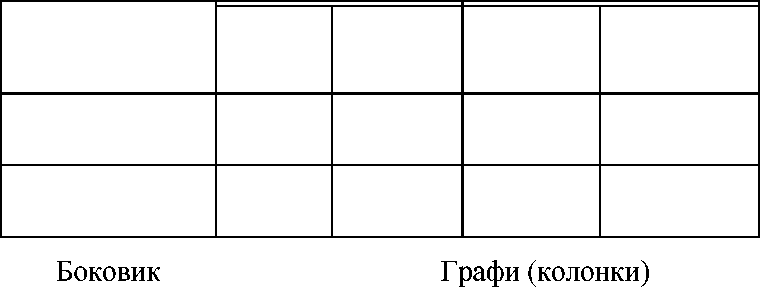 ШапкаРядкиЗаголовки граф мають починатися з великих літер, підзаголовки - з маленьких, якщо вони складають одне речення із заголовком, і з великих, якщо вони є самостійними. Висота рядків має бути не менше ніж 8 міліметрів. Графу з порядковими номерами рядків до таблиці включати не треба.Таблиця розміщується після першого згадування про неї в тексті так, щоб її можна було читати без обертання переплетеного блока рукопису або з обертанням за стрілкою годинника.Таблицю з великою кількістю рядків можна переносити на наступну сторінку. У разі перенесення таблиці на інший аркуш слово «Таблиця», її номер і назва не повторюються, далі над іншими частинами праворуч пишуться скорочено слова «Продовж. табл.» і вказується тільки номер таблиці, наприклад: «Продовж. табл. 1.2».ЗРАЗОК
оформлення титульного аркушаМіністерство освіти і науки УкраїниДепартамент освіти і науки Кіровоградської облдержадміністрації
Кіровоградська Мала академія наук учнівської молодіВідділення комп'ютерних наукСекція: інформаційні системи, бази даних та системи штучного інтелектуСИСТЕМА РЕГУЛЮВАННЯ СВІТЛОФОРАРоботу виконав:Заїка Максим Олександрович, учень 11 класу комунального закладу «Центральноукраїнський науковий ліцей-інтернат Кіровоградської обласної ради»Наукові керівники:Дрєєв Олександр Миколайович, доцент кафедри кібербезпеки та програмного забезпечення Центральноукраїнського національного технічного університету, кандидат технічних наукСвириденко Олена Леонідівна, вчитель математики комунального закладу «Центральноукраїнський науковий ліцей-інтернат Кіровоградської обласної ради»Кропивницький - 2020Додаток 8до Умов проведення I-IIетапів Всеукраїнського конкурсу-захисту науково-дослідницьких робіт учнів - членів Малої академії наук України в Кіровоградській області ВИМОГИ ДО ОФОРМЛЕННЯ ПОСТЕРАПостер - вертикально розміщений плакат фомату А0, що оформлюється українською мовою (за винятком секцій відділення мовознавства).Постер повинен містити:зазначення територіального відділення (області);заголовок (назву проєкту, що співпадає з назвою дослідницької роботи);інформацію про автора (прізвище, ім'я, по батькові; повна назва закладу освіти; клас; населений пункт; прізвище, ім'я, по батькові та посада наукового керівника);короткий зміст проєкту (мета і завдання проєкту, матеріали та методи його виконання, об'єкт, предмет, результати й висновки).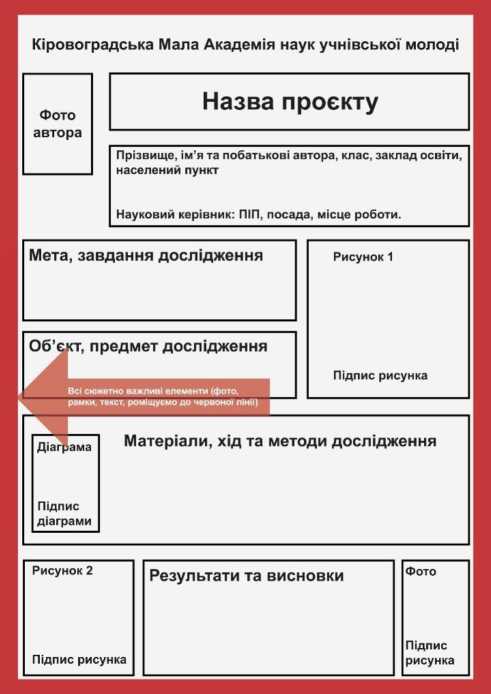 Рекомендований розмір заголовка - не менше 100 пунктів типографських; розмір тексту - не менше 20 пунктів типографських, міжрядковий інтервал - 1,5. Рисунки мають бути чіткі, з підписами; умовні позначення на них мають бути розшифровані. Речення тексту слід робити короткими, конкретними, однозначними.Наукове відділенняСекціяМовознавства, літературознавстваУкраїнська моваМовознавства, літературознавстваАнглійська моваМовознавства, літературознавстваМистецтвознавство Філософії та суспільствознавстваПравознавствоФілософії та суспільствознавстваЖурналістикаІсторіїІсторія УкраїниІсторіїІсторичне краєзнавствоНаук про ЗемлюГеографія та ландшафтознавствоМатематикиМатематикаФізики і астрономіїТеоретична фізикаХімії та біологіїБіологія людиниХімії та біологіїЗоологія, ботанікаХімії та біологіїВалеологіяХімії та біологіїПсихологіяХімії та біологіїХіміяЕкології та аграрних наукЕкологіяНаприклад: книга одного автора Ґейман Н. Скандинавська міфологія / пер. з англ. М. Бакалова. Київ: КМ-БУКС, 2018. 256 с. книга двох авторів Гокінґ С., Гокінґ Л. Джордж і таємний ключ до Всесвіту / пер. з англ. Г. Лелів. Львів: Вид-во Старого Лева., 2016. 312 с. книга трьох авторів Гейтенко В. В., Пристинський В. М., Пристинська Т. М. Педагогічний супровід підлітків старшого шкільного віку у середовищі асоціальних й антисоціальних неформальних молодіжних організацій : моногр. / Держ. ВНЗ «Донбас. держ. пед. ун-т», н.-д. лаб. взаємодії духов. й фіз. виховання дітей та підлітків. Слов'янськ: Вид-во Б. І. Маторіна, 2019. 299 с. книга чотирьох авторів Андрейчин М. А., Крушельницький О. Д., Копча В. С., Огороднічук І. В. Військова епідеміологія з епідеміологією надзвичайних ситуацій. Тернопіль: Укрмедкнига, 2015. 320 с. книга п’яти авторів і більше Кітч у мистецтві, етосі та вихованні : колект. моногр. / відп. ред., керівники проекту: Г. Гжибек, Т. Дубровний, Ш. Сівек / Львів. нац. ун-т ім. Івана Франка. Львів: Растр-7, 2019. 144 с. збірник Бізнес і права людини: основні виклики для нових демократій: зб. статей і тез: матеріали до Панел. дискусії, 25 верес. 2019 р., Харків. міжнар. юрид. форум, 24-28 верес. 2019 р. / упоряд. О. О. Уварова. Харків: Право, 2019. 128 с.багатотомна книга Кримський А. Ю. Вибрані сходознавчі праці. В 5 т. Т. 4. Іраністика / НАН України, Ін-т сходознавства ім. А. Ю. Кримського. Київ: Стилос, 2008. 387 с. дисертація та автореферат дисертації Сталінська Г. Д. Вінтажний інтер'єр: генеза та принципи формування : дис. ... канд. мистецтвознавства : 17.00.07 / ; Харків. держ. акад. дизайну мистецтв. Харків, 2019. 400 с. Костюк О. П. Зачіска як культурно-антропологічний феномен у контекстах ініціації: автореф. дис. ... канд. філос. наук : 09.00.04 / Харків. нац. пед. ун-т ім. Г. С. Сковороди. Харків, 2019. 21 с. матеріали конференцій Проблеми матеріалознавства та інженерії поверхні: тези конференції MSSE2019. Конференція молодих науковців з матеріалознавства та інженерії поверхні, 25-27 вересня 2019 р. / відп. ред. В. Р. Скальський; НАН України, Фіз.-мех. ін-т ім. Г. В. Карпенка. Львів : Бона, 2019. 206 с. стаття із продовжуваного видання (наукового журналу) Кравченко О. М. Космофізика – нова методологія. Науковий вісник Національного університету біоресурсів і природокористування України. Серія: Гуманітарні науки. 2014. Вип. 203(1). С. 94-101. стаття із періодичного видання (журнал, газета) Тацій В. Я. Тютюгін В. І. Пономаренко Ю. А. Виклики сучасності і кримінальне право. Голос України. 2016. 29 січ. (№16). С. 6-7. рецензія Павлів В. «Медіяетика»: про унікальність та універсальність професійного досвіду. Наукові записки УКУ. 2015. Ч. 6 : Журналістика. Медіакомунікації, вип. 1. C. 209-212. Рец. на кн.: К. Ґ. Крістіанс, М. Факлер, К. Б. Річардсон та ін. Медіяетика: практичні випадки та моральні міркування / пер. з англ. Олег Король; наук. ред. Ніна Зражевська. Львів: Видавництво Українського католицького університету, 2014. 592 с. Картографічні документи Малий атлас світу : Карти / Держ. служба України з питань геодезії, картографії та кадастру, ДНВП "Картографія" ; ред. В. В. Радченко; дизайнери: М. Б. Гутман, С. М. Сухенко ; М-би різні. Київ : ДНВП "Картографія", 2019. 64 с. Електронні джерела Конституція України: Закон України від 28.06.1996 № 254к/96-ВР // База даних «Законодавство України»/Верховна Рада України. URL: https://zakon.rada.gov.ua/laws/show/254%D0%BA/96-%D0%B2%D1%80/paran4202 (дата звернення: 12.12.2019) 